会议现场照片集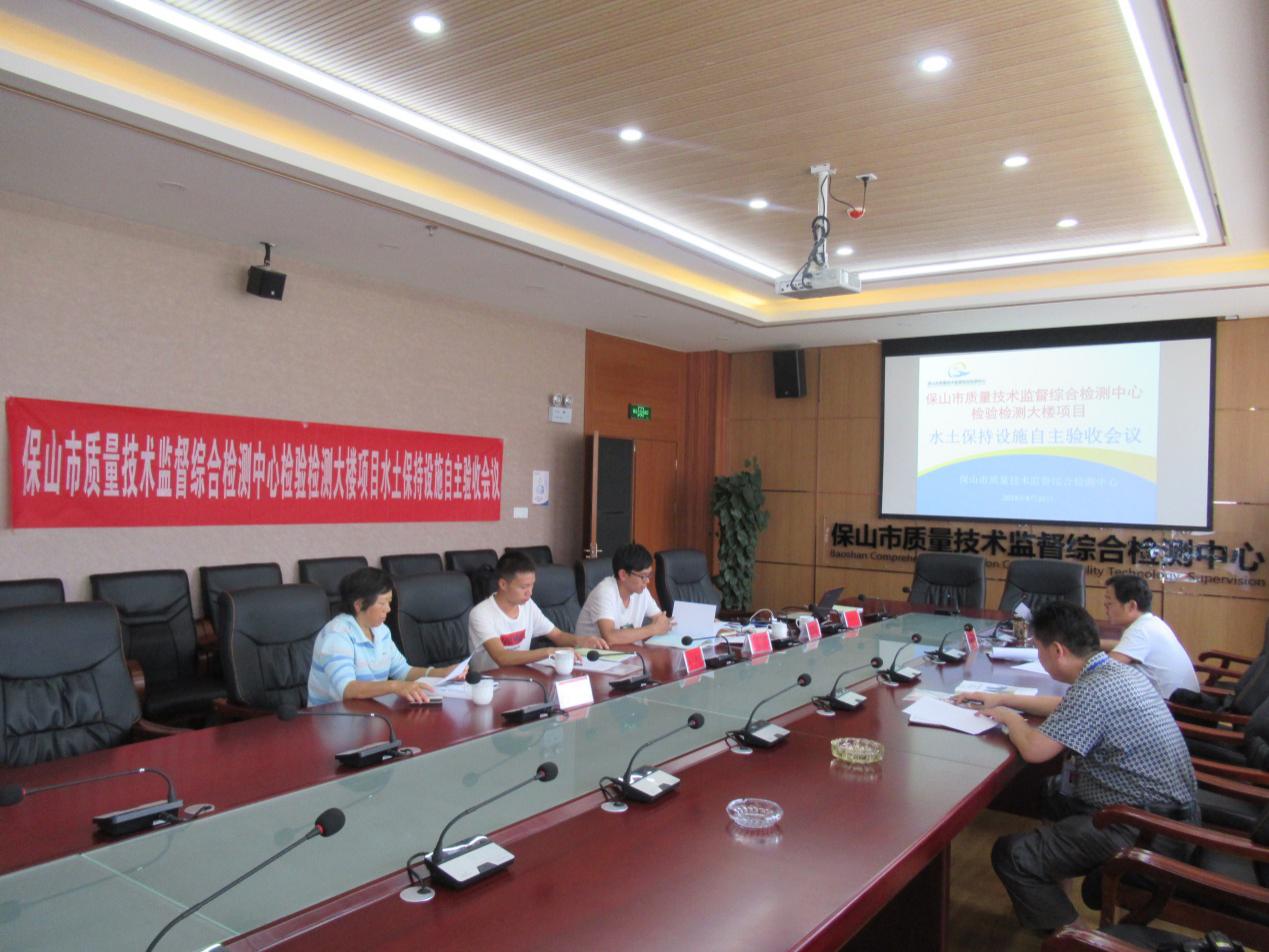 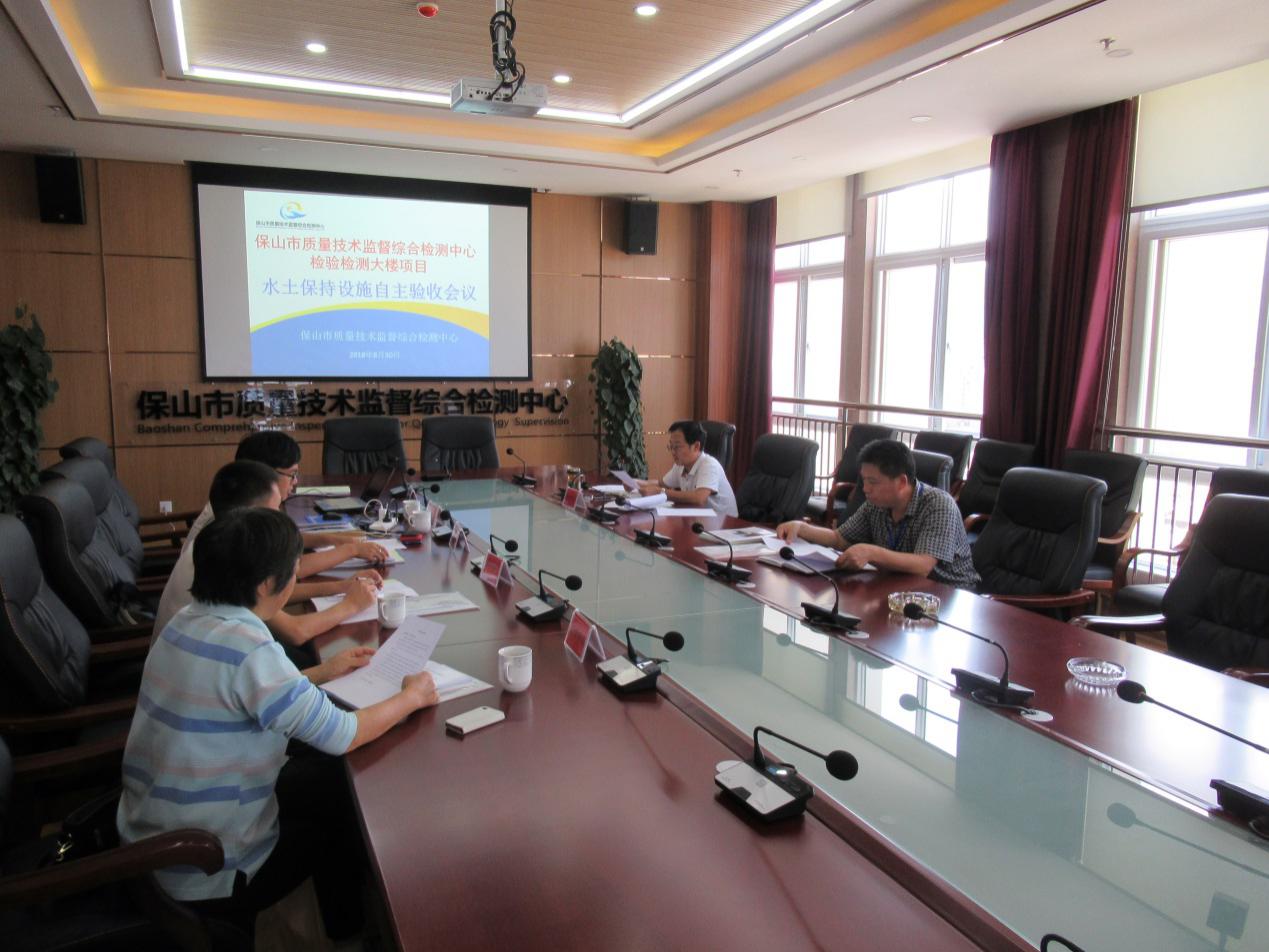 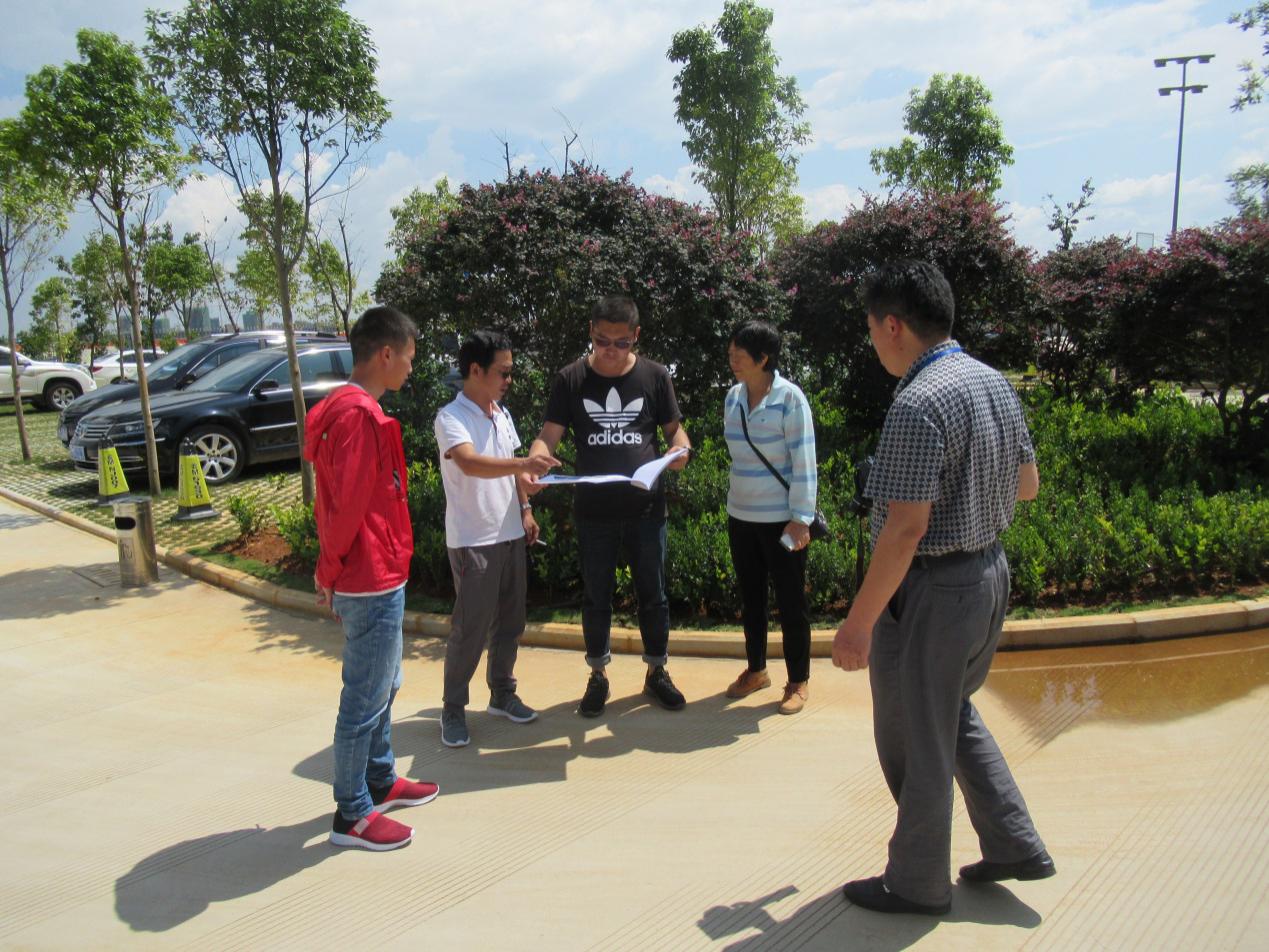 